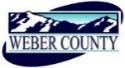 PUBLIC NOTICE is hereby given that the Board of Commissioners of Weber County, Utah will hold a regular commission meeting in the Commission Chambers at 2380 Washington Blvd., Ogden, Utah, on Tuesday, the 19th day of January 2021, commencing at 10:00 a.m.This meeting is also available by Zoom: link- https://zoom.us/j/91388985100?pwd=OGRpR3ZyWkd1R0xRREZKNWNMRlZidz09Meeting ID: 913 8898 5100Password: 734021By phone: 1(346)248-7799The agenda for the meeting consists of the following:Welcome- Commissioner HarveyB. 	Pledge of Allegiance- Jennifer GrahamC.	Invocation- Christopher CrockettD.	Thought of the Day- Commissioner FroererE.	Public Comments- (please limit comments to 3 minutes).F.	Consent Items-1.	Request for approval of warrants #3436-3461 and #456007-456172 in the amount of $1,670,311.07.2. 	Request for approval of purchase orders in the amount of $304,920.26.3.	Request for approval of minutes for the meeting held on January 12, 2021.4.	Request for approval of new business licenses. 5.	Request from Weber County Elections for approval of surplus of office equipment and office furniture.6.	Request from the Weber County Tax Review Committee for approval of a refund in the amount of $567.82 to Oscar Izaguirre, Parcel#04-020-0021.7.	Request for approval of a contract by and between Weber County and Hunter and Company Communications, LLC for government relations services. 8.	Request for approval of an amendment to a RAMP Grant contact by and between Weber County and Ogden First (O1 Arts).G.	Action Items-1.	Request for approval of a resolution of the County Commissioners of Weber County appointing members to the Weber-Morgan Board of Health.	Presenter: Chris Crockett2.	Request for approval of a resolution of the County Commissioners of Weber County appointing member to the Ogden Musical Theater Board.	Presenter: Kassi Bybee3.	Request for approval of an agreement between Weber County and Terakee Properties LP, for road improvements and reimbursement of property acquisition costs related to 3600 West. 	Presenter: Gary Myers4.	Request for approval of a contract by and between Weber County and A Trans for a 3500 West Stop Sign Warrant Study.	Presenter: Gary Myers5.	Request for approval of a contract by and between Weber County and Matthew Davies for expert witness services.	Presenter: Bryan Baron 6.	Request for approval of a contract by and between Weber County and Stephen Greenspan for expert witness services.	Presenter: Bryan Baron7.	Request for final approval for a conditional use request for Winston Park, a Planned Residential Unit Development consisting of 54 residential units, and two open space parcels, totaling approximately 40.259 acres. File No CUP 2020-18.	Presenter: Tammy Aydelotte8.	Request for approval of a contract by and between Weber County and Miss Rodeo Ogden Queen Committee for the 2021 Miss Rodeo Utah Queen Completion.	Presenter: Duncan Olsen9.	Request for approval of a contract by and between Weber County and USU Extension Services to promote and provide extension services.	Presenter: Jennifer GrahamH.         Public Hearing-               1.	Request for a motion to adjourn public meeting and convene public hearing.               2.	A public hearing to consider and take action on a request to vacate a 10-foot public utility easement located on the north and west side of Lot 2 of Drysdale Subdivision Phase 2. EV2020-03.Presenter: Felix Lleverino3.	Public Comments- (please limit comments to 3 minutes).4.	Request for a motion to adjourn public hearing and reconvene public meeting. 5.	Action on public hearing- 	H2- Discussion and/or action on a request to vacate a 10-foot public utility easement located on the north and west side of Lot 2 of Drysdale Subdivision Phase 2. EV2020-03.Presenter: Felix Lleverino		I.	Commissioner Comments-   	J.            Adjourn-CERTIFICATE OF POSTINGThe undersigned duly appointed Executive Coordinator in the County Commission Office does hereby certify that the above notice and agenda were posted as required by law this 15th day of January, 2021.																						_______________________________													Shelly Halacy In compliance with the Americans with Disabilities Act, persons needing auxiliary services for these meetings should call the Weber County Commission Office at 801-399-8405 at least 24 hours prior to the meeting. This meeting is streamed live. Information on items presented can be found by clicking highlighted words at the end of the item.